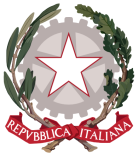 Istituto di Istruzione Secondaria Superiore "Archimede"Via Sipione, 147 - 96019 Rosolini (SR)  Tel.0931/502286 – Fax: 0931/850007e-mail :sris017003@istruzione.it - sris017003@pec.istruzione.it C.F. 83001030895 - Cod. Mecc. SRIS017003Codice Univoco Ufficio:  UF5C1Ywww.primoistitutoarchimede.itCIRCOLARE n. 75 del  20/11/2018Agli studenti, Ai Docenti, Alle Famigliedella classe 4^B- AlberghieroAl docente Tutor prof. ssa Eliana MiglioreAlla F.S. ASL p.c. ALLA DSGA OGGETTO: Avvio Percorsi per le competenze trasversali e per l'orientamentoASL - Classe 4^B IPCTIn data 27/11/2018 si procederà con l’avvio del percorso in oggetto per la classe 4^B Alberghiero – Articolazione Sala e Vendita. Il docente tutor, prof.ssa E. Migliore, avrà cura  di predisporre il calendario delle attività di Alternanza Scuola Lavoro, l’assegnazione delle sedi definitive e la suddivisione dei gruppi della classe in indirizzo.Il Dirigente ScolasticoProf.ssa Maria Teresa Cirmena